                                 МБОУ СОШ №13                             ЕДИНЫЙ ВСЕКУБАНСКИЙ КЛАССНЫЙ ЧАС в 11 классе«ГЛАВНОЕ СЛОВО на ЛЮБОМ ЯЗЫКЕ»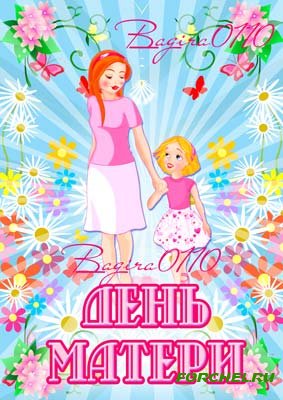 Классный руководитель:     АШИРОВА Е.В.2015-2016 учебный год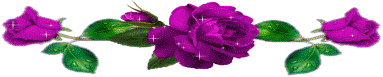 Единый Всекубанский классный час«ГЛАВНОЕ СЛОВО на ЛЮБОМ ЯЗЫКЕ»Цель: повышение культурно-нравственного уровня учащихся.Задачи: - способствовать развитию творческих способностей учащихся;- способствовать формированию высоконравственных личностных качеств у учащихся;- способствовать воспитанию любви и уважения к женщине — матери.Форма проведения: виртуальное путешествие.Оборудование: мультимедийные аппаратные средства; подарки учащихся мамам.ХОД МЕРОПРИЯТИЯЯ ЛЮБЛЮ ТЕБЯ, МАМА!Я ЛЮБЛЮ ТЕБЯ, МАМА!Я ЛЮБЛЮ ТЕБЯ, МАМА!И НИКТО НЕ ЗАМЕНИТ МНЕ В ЖИЗНИ ТЕБЯ!Классный час «Главное слово на любом языке» построен на основе реального сюжета, опубликованного 17 ноября 2012 года в средствах массовой информации.Учитель: Первый человек, которого мы любим в жизни, — конечно, мама. Эту любовь, самую естественную и бескорыстную, мы проносим через всю жизнь. Многие поэты и писатели обращались в своем творчестве к этой теме. Одни — трогательно печалясь об утраченном счастье общения с матерью, другие — с юмором вспоминая детские проделки. Но все же эти произведения отличает общее настроение: мама — это основа всей жизни, начало понимания любви, гармонии и красоты.* * *Ученик 1: Я хочу вам сейчас рассказать историю про человека, который смело мог бы стать героем рассказов Чехова, если бы он жил в наши дни. Правда, он не из артистической среды, он из Пермского края, из поселка Добрянка, где живет со своей мамой. Его зовут Влад Кудряшов. Владу было 7 лет, когда парализовало его маму. После инсульта у 34-летней женщины отказала вся правая сторона. Она не могла ходить, есть, обслуживать себя, и перестала говорить. И тогда второклассник Влад взвалил все эти взрослые заботы на свои маленькие плечи. Семилетний ребенок научился резать лук, варить борщ, мыть полы, кормить маму с ложки и купать ее. Вот уже 9 лет Влад носит свою мать на руках в прямом смысле этих слов. Влад Кудряшов: «Садись… Вот… Можно сапоги я маме дам померять?.. Зима… Все?.. Ну как, удобно?.. Нравятся сапожки?.. Будем покупать. Тебе удобно в них?.. «Влад Кудряшов: «У нас просто папа когда начал пить, денег в доме, как бы, не стало. Мама и на рынке работала. Подрабатывала, как могла, где можно. И все равно в этот момент я и на работу с ней иногда ходил… Мама с работы как-то пришла, просто легла спать… Она тогда долго спала… Только потом ночью проснулась. Звуки издавала непонятные, встать не могла. Потом скорую вызвали…»Влад Кудряшов: «Все хорошо!.. Да нормально я!». После того, как Татьяну парализовало, семилетнего Влада должны были отдать на воспитание в детдом. Отец мальчика умер. И тогда в судьбу ребенка вмешалась совершенно чужая женщина — соседка Наталья. Она оформила опеку над семилетним Владом. Влад Кудряшов: «Ну я же маленький маменькин хвостик… Маленьким бегал все время за мамой… Даже когда я маленький совсем еще был, ну лет 5, никогда маму никуда не отпускал, всегда за ней. Вот и сейчас так же… И всегда так будет!»Живут мать и сын в деревянном бараке послевоенной постройки. Водопровода и канализации здесь никогда не было. Каждый день Влад ходит за водой, колет дрова и топит печь. Влад Кудряшов: «Вот тут туалет деревянный с левой стороны… С правой — сарайки… Ну они уже покосились совсем… «Влад Кудряшов: «Это я сегодня по истории писал. Вот это я тоже на «3″ написал, а тут не справился. А тут я спутал тетрадь, не переворачивай, я тут контрольную вниз головой написал… Случайно получилось…»С учебой у Влада не ладится, но это и понятно. Учитель Влада: «Он уроки пропускает. Особенно первый урок, потому что дома нужно все приготовить, печку затопить в зимний период, за мамой посмотреть, а потом уже идти в школу. Учеба дается ему сложновато.»Владу — 16. Недавно он встретил свою первую любовь, отличницу из его же школы Настю. Влад Кудряшов: «Я сначала вообще нервничал, побаивался немножко к ней подойти. Это мои первые отношения с Настей. Это все так серьезно. Втянуло меня сильно.»В гиревом спорте Влад делает успехи. Учитель Влада: «Владислав у меня действительно один из первых. Занимался добросовестно, и, я думаю, он принесет в копилку секции за первые места медали.»Влад Кудряшов: «Это вот мои последние соревнования, на которых я был. Третье место. Длинный цикл. В городе Перми проходили. Вот это в память Ивана Добрынина, город Думбаха. Второе место.»Девять лет Влад ухаживает за парализованной матерью. Каждый день он следит за ее состоянием и обивает пороги врачей. Влад Кудряшов: «Это снимок маминой головы. С помощью этого снимка дали маме заключение в город Москву, маму лечить чтобы. Мы съездить не можем, поскольку у нас нет возможности такой.»Ежедневно по часу он делает маме массаж. Спустя девять лет такой кропотливой работы Татьяна уже может обнять левой рукой своего сына, может стоять. А недавно смогла сказать свою первую фразу.Татьяна Кудряшова: «Я тебя люблю.»Влад Кудряшов: «Поцелуй в щечку…»О чем мечтает этот парень в 16 лет? Совсем не о том, о чем мечтают все его ровесники. Влад Кудряшов: «Ну все-таки у меня есть надежда. Может мама хотя бы говорить станет лучше… Я на маму смотрю… И как-то мне больно сразу становится… С ней вот так вот случилось… У нее все не сложилось, можно сказать, в жизни… Такое никому пожелать даже нельзя… Это всем страшно… Мама-то одна ведь… Такой ведь больше никогда не будет… «* * *Учитель:  Самое прекрасное слово на Земле — мама. Это первое слово, которое произносит человек, и звучит оно на всех языках одинаково нежно. У мамы самые добрые и ласковые руки, они все умеют. У мамы самое верное и чуткое сердце — в нем никогда не гаснет любовь, оно ни к чему не останется равнодушным. И сколько бы ни было тебе лет, тебе всегда нужна мать, её ласка, её взгляд. И чем больше твоя любовь к матери, тем радостнее и светлее жизнь.Мамы любят нас такими, какие мы есть, но самое заветное мамино желание — видеть нас здоровыми, добрыми и умными. А мы хотим их видеть всегда молодыми, веселыми и жизнерадостными. Если вы хотите сделать маму самым счастливым человеком, поступайте так, чтобы она радовалась и с гордостью могла сказать. «Знаете, какие у меня хорошие дети!»Не верь в то, что твоей маме не нужна твоя помощь, встань рядом, помоги, устань вместе с ней. Она будет счастлива.В видеоролике была использована композиция К-9 «Я буду жить лишь тобой!»Ученик 2: Поезд мчится вдаль разрезая ветер.Расстоянье, жизнь и запоздалый вечерНапомнили мне о родных местах,Где вырос я, где сделал первый шаг.Там всё родное: деревья, трава,Облака над головою и даже луна.Там встретила меня первая весна,И там я произнёс долгожданное «Мама».Ученик 3: Извини, как-то странно звучит -Я говорю, а голос дрожит.Извини, ведь это лишь малость,Это не всё, что в сердце осталось!Я люблю тебя, мама!Я люблю тебя, мама!Я люблю тебя, мамаИ никто не заменит мне в жизни тебя!Так нелегко сказать: «Мама, извини!»Ведь ты устала прощать, — я так всегда говорилНа всё ты, просто улыбаясь, закрывала глаза,А я молча смотрел, не зная, что и сказать.Я был глуп, а, может, был слишком мал,И не всё в этой жизни я понимал,Но осенью, летом, зимой и весной,Мама, я всегда буду с тобой!Ученик 4:  И никто не заменит мне в жизни тебя!За моею спиной остались старые дни,Шаг за шагом я отдаляюсь от них.В душах женского рода хочу видеть тебя,Но сравниться с тобой сможет только весна!Поезд мчится вдаль и я под стук колёсВспоминаю сколько в жизни тобой было пролито слёз.Прости за слова, причинявшие боль!Сколько буду жить — я буду жить лишь тобой!Заключение:Песня (Мама) Показ презентаций учащихся о своих мамах.Какими бы взрослыми, сильными, умными, красивыми мы ни стали,как бы далеко жизнь ни увела нас от родительского крова, мама всегда остается для нас мамой, а мы - ее детьми.Берегите своих матерей!